§2849-A.  Extension of benefits for disabled persons1.  Policies subject to this section.  This section applies to group and blanket policies that provide hospital or medical expense coverage or specific indemnity during hospital confinement.  This section does not apply to group policies providing coverage only for dental expense or to group long-term care policies as defined in section 5051 or group short-term and long-term disability policies.[PL 1999, c. 256, Pt. L, §5 (AMD).]2.  Requirement.  Every group or blanket policy subject to this section must provide a reasonable extension of benefits for a person who is totally disabled on the date the group or blanket policy is discontinued, or on the date coverage for a subgroup in the policy is discontinued.  A premium may not be charged during the period of extension.  For a policy providing hospital or medical expense coverage, an extension of benefits provision is reasonable if it provides benefits for covered expenses directly relating to the condition causing total disability for at least 6 months following the effective date of discontinuance.  For a policy providing specific indemnity during hospital confinement, "extension of benefits" means that discontinuance of the policy during a disability has no effect on benefits payable for that confinement.[PL 2007, c. 199, Pt. D, §2 (AMD).]3.  Description of benefit extension.  The extension of benefits provision must be described in all policies and group certificates.  The benefits payable during any period of extension are subject to the regular benefit limits under the policy.[PL 1989, c. 867, §8 (NEW); PL 1989, c. 867, §10 (AFF).]4.  Liability after discontinuance.  After discontinuance of a policy, the insurer or health maintenance organization remains liable only to the extent of its accrued liabilities and extensions of benefits.[PL 1997, c. 604, Pt. H, §1 (AMD).]4-A.  Coordination of benefits.  If replacement coverage is secured by the group or blanket policyholder from an insurer, nonprofit hospital or medical service organization or health maintenance organization and a totally disabled person is covered under the replacement coverage, the replacement coverage must pay as primary coverage and the replaced coverage must pay as secondary coverage for the covered expenses directly relating to the condition causing total disability during the extension of benefits required under this section.[PL 2007, c. 199, Pt. D, §3 (AMD).]5.  Rules.  The superintendent shall adopt rules to define the term "total disability" for purposes of this section.  The definition must identify persons who are unable, as a result of disability, to obtain comparable alternative coverage through comparable employment or otherwise.[PL 1989, c. 867, §8 (NEW); PL 1989, c. 867, §10 (AFF).]SECTION HISTORYPL 1989, c. 867, §§8,10 (NEW). PL 1991, c. 695, §8 (AMD). PL 1997, c. 604, §§H1,2 (AMD). PL 1999, c. 256, §§L5,6 (AMD). PL 2007, c. 199, Pt. D, §§2, 3 (AMD). The State of Maine claims a copyright in its codified statutes. If you intend to republish this material, we require that you include the following disclaimer in your publication:All copyrights and other rights to statutory text are reserved by the State of Maine. The text included in this publication reflects changes made through the First Regular and First Special Session of the 131st Maine Legislature and is current through November 1. 2023
                    . The text is subject to change without notice. It is a version that has not been officially certified by the Secretary of State. Refer to the Maine Revised Statutes Annotated and supplements for certified text.
                The Office of the Revisor of Statutes also requests that you send us one copy of any statutory publication you may produce. Our goal is not to restrict publishing activity, but to keep track of who is publishing what, to identify any needless duplication and to preserve the State's copyright rights.PLEASE NOTE: The Revisor's Office cannot perform research for or provide legal advice or interpretation of Maine law to the public. If you need legal assistance, please contact a qualified attorney.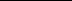 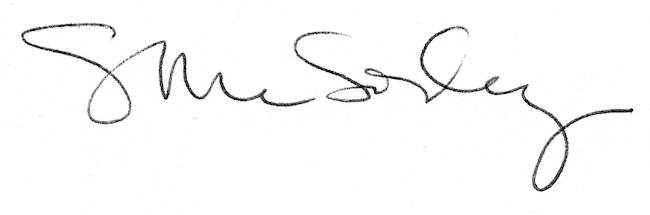 